Обобщающее интегрированное занятие в подготовительной группе на тему: «Такой разный транспорт»Гинетуллина Л.М., воспитательМБДОУ «ЦРР – детский сад №178» г.ЧебоксарыЦель: - обобщить и закрепить знания детей о различных видах транспорта.Задачи: - повторить виды транспортных средств;- познакомить детей с предприятиями города Чебоксары, имеющими отношение к производству транспорта;- закреплять умение читать слова по слогам;- формировать умения читать шифр;- закреплять отношения между числами;-развивать речь, внимание, логическое мышление;- познакомить с новой техникой рисования с использованием деталей LEGO-конструктора.Ход НОД:Воспитатель: - Доброе утро, мои дорогие! Я очень рада вас видеть. Как вы сегодня добирались до детского сада? Кто пешком? А кто на транспорте? Лена, на чём ехала ты? На автомобиле? Вспомните, к какому виду транспортных средств относится папина или мамина машина? А кому пришлось воспользоваться общественным транспортом? Каким именно?Конструирование на математическом планшете (работа в парах):- Как вы верно заметили, троллейбус – самый популярный городской транспорт в нашем городе. Попробуем выложить его на нашем планшете. Внимание на экран! Прочтите зашифрованную запись и приступайте к работе. Всем удачи!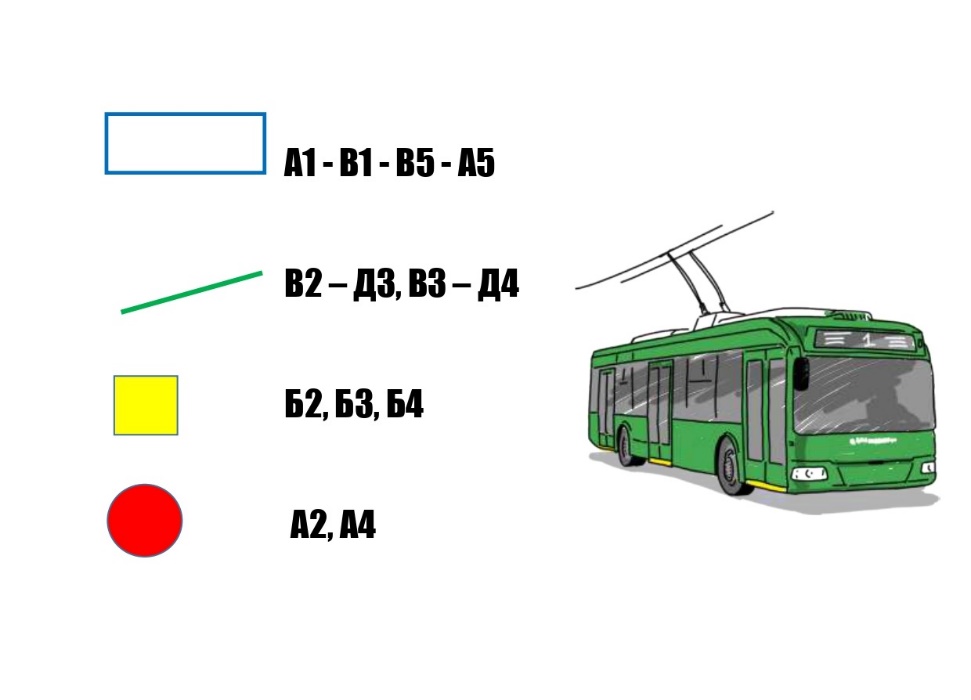 - Мне очень интересно, что же у вас получилось. Разрешите посмотреть?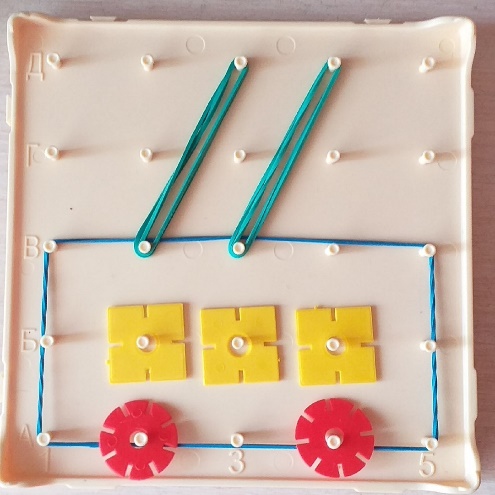 Игра «Доскажи словечко»- Попробуем сказать по-другому:Остановка троллейбуса…остановка (какая?) троллейбуснаяПарк для автобусов…парк (какой?)Масло для машины…масло (какое?)А теперь продолжите сами. Кто хочет начать? Артём, мы все тебя внимательно слушаем:-Дорога для автомобилей…дорога (какая?)   и т.д.  Упражнение «Собери слоги» (с поиском четвёртого лишнего):- Посмотрите, я хотела предложить вам прочитать несколько слов, но карточки со слогами упали и перепутались. Сможем ли мы восстановить слова?МО-ЛЁТ-САТЕР-КАКА-ЛОДРО-ПА-ХОД- Какие слова у вас получились? Прочитаем их вместе: самолёт, катер, лодка, пароход. Какое слово лишнее, почему? К какому виду транспорта относится самолёт? А остальные средства?ФЗК- Мы немножко отдохнём и опять играть начнём. Приглашаю вас выйти и встать в произвольном порядке и изобразить транспортные средства. У каждого из них свой голос или своя песенка. Услышим звук турбин самолёта – полетим, расставив руки в стороны, услышим гудок теплохода – поплывём по широкой реке. Итак, в путь!Просмотр презентации «Предприятия нашего города»- Знаете ли вы, в нашем городе есть ли предприятия, на которых выпускаются транспортные средства или детали для них?  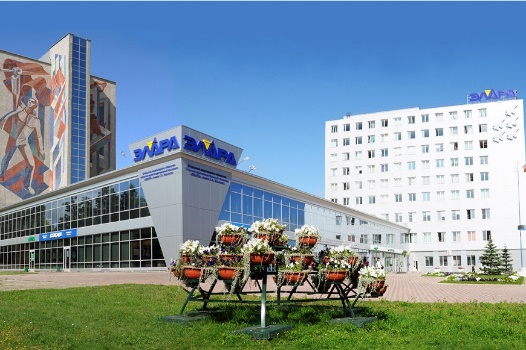   Акционерное Общество «Научно-производственный комплекс „ЭЛАРА“ имени Г. А. Ильенко». На этом крупном предприятии изготавливают приборы для автомобильной промышленности, тепловозов и электровозов. 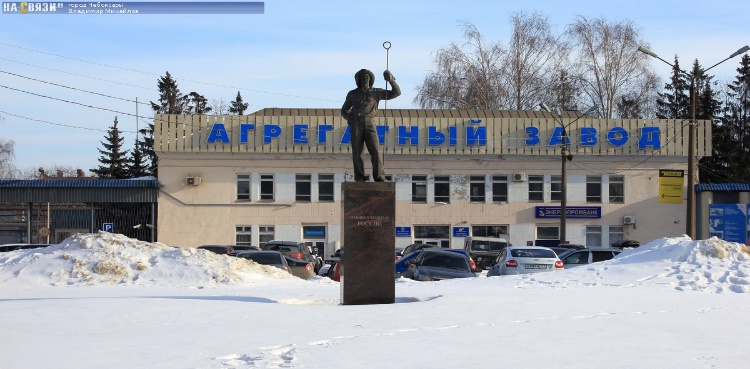 ОАО «Чебоксарский агрегатный завод» — промышленное предприятие в России, специализирующееся на выпуске запасных частей к автотракторной промышленной и сельскохозяйственной технике. 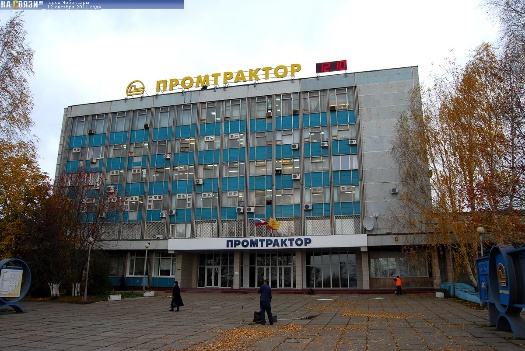 И, конечно же, АО «Промтрактор» - единственный в России и странах СНГ завод, входящий в четверку мировых предприятий-лидеров по производству тяжелой бульдозерно-рыхлительной и трубоукладочной техники. Математический лабиринт:- Итак, новый красивый бульдозер очень-очень ждут на стройке. Он выехал с территории завода ПРОМТРАКТОР и растерялся, совсем не знает, куда ему двигаться дальше. Поможем ему? У каждого из вас есть листочки с заданиями. Раскрасьте дорожку, по которой проедет бульдозер. Внимание, он может двигаться только по тем областям, на которых написаны числа меньшие или равные числу, обозначающему номер нашей группы. Какая у нас группа? Верно, №13.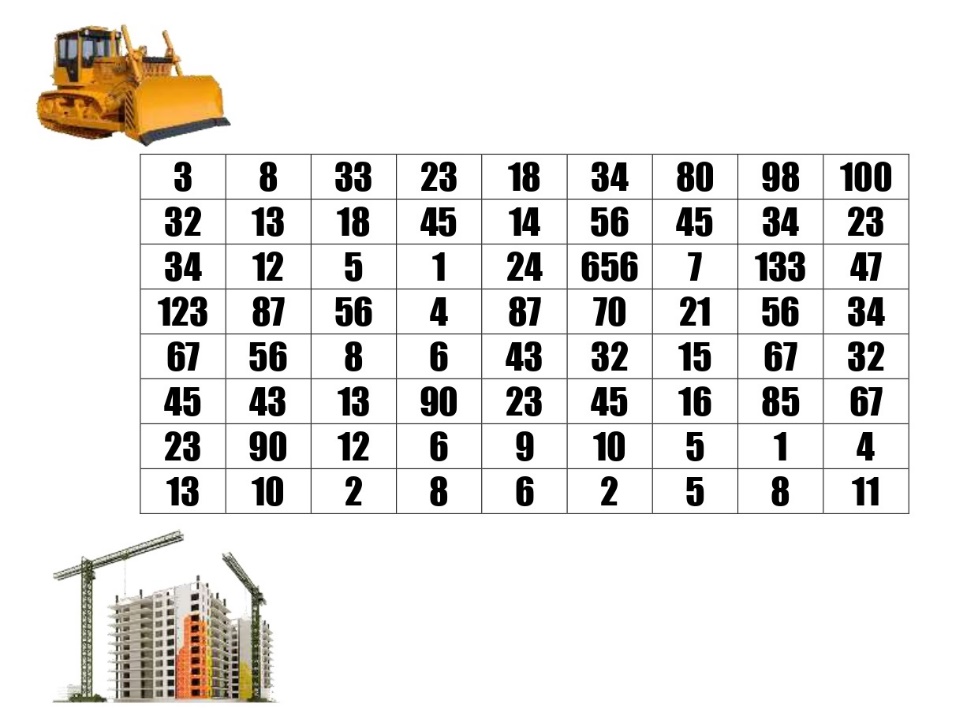 - Какие вы молодцы!Рисование в нетрадиционной технике- Всю предыдущую неделю мы с вами говорили о различных видах транспорта. Вы знаете уже очень-очень много. А что вам показалось наиболее интересным? А удивительным? Я приглашаю всех в нашу мини-мастерскую. Сегодня мы будем рисовать…что? Конечно же, транспорт. Я нарисую грузовик. А ты, Матвей? Самолёт? Отлично! А ты, Вика? Поезд. Здорово! Но рисовать мы будем красками при помощи деталей LEGO-конструктора. Подскажите мне, кузов моего грузовика какой формы? Я беру прямоугольную деталь, опускаю в тарелочку с краской и оставляю оттиск на бумаге. А как мне изобразить кабину? Колёса? Грузовик едет по дороге, нарисую и её. Моя картинка почти готова. А теперь вы создайте свои неповторимые шедевры. За работу!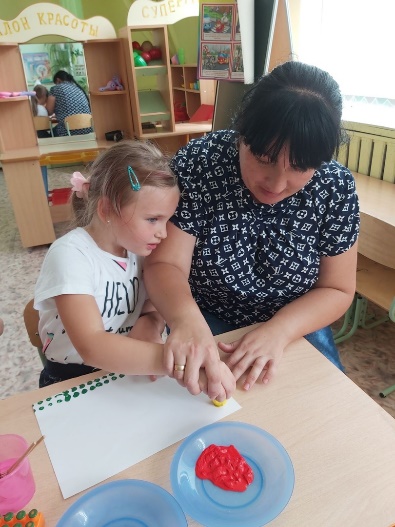 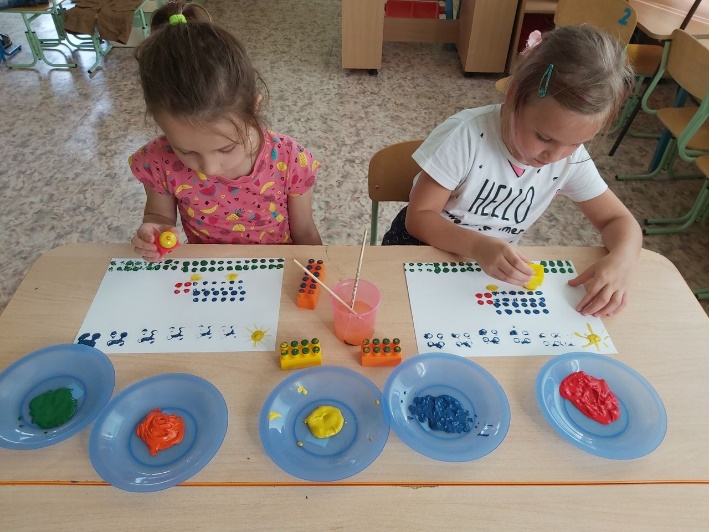 